OMB Control No. 2900-0706 Respondent Burden: 15 minutes Expiration Date: 7/31/2020VA FORM JUL 202022-0810SUPERSEDES VA FORM 22-0810, JUL 2017, WHICH WILL NOT BE USED.Page 1INFORMATION AND INSTRUCTIONS(The items that are considered self-explanatory are not included in these instructions)ITEM 5. If you (or the veteran or service person) were previously assigned an 8-digit file number, enter this number.ITEM 6A. If you have not previously applied for VA education benefits, go to www.benefits.va.gov/gibill, the "Education and Training" page will appear and then click on "Apply for Benefits."ITEM 7. Write the complete name of the exam that you took. Show exam information for only one exam on any one application.ITEM 8. Write the complete name of the organization that administered the national exam you took.ITEM 9. Show the date you took the national exam.ITEM 10. Enter the cost of the exam you took, including any required fees. (We can only reimburse you for required exam fees.) We have no authority to reimburse you for any optional costs related to the examination process. Exam fees that VA will reimburse include "registration fees," fees for specialized exams, and administrative fees such as a proctoring fee. Fees that VA has no authority to reimburse include fees to take pre-exams (such as Kaplan exams), fees to receive scores quickly, or other costs or fees for optional items that are not required to take an approved exam.ITEM 11. Use the space in this item to provide information that does not fit elsewhere on this form or that will help VA process your claim. Refer to other item numbers on this form to help us match your answers to the correct questions. If more space is needed, please attach separate sheets of paper. Be sure to place your name and VA file number or social security number on each additional page.ITEM 12 AND 13. Sign and date the form.MORE HELP: Our education internet site (www.benefits.va.gov/gibill) is available to help you, even after normal business hours. If you need help in completing this application, call VA TOLL-FREE at 1-888-GI-BILL-1 (1-888-442-4551). If you use the Telecommunications Device for the Deaf (TDD), the Federal Relay number is 711.HOW TO FILE YOUR CLAIM. Send the completed application to the Regional Processing Office in the region of your home address. Use the addresses shown below.PRIVACY ACT INFORMATION: VA will not disclose information collected on this form to any source other than what has been authorized under the Privacy Act of 1974 or title 38, Code of Federal Regulations, section1.576 for routine uses (e.g., VA sends educational forms or letters with a veteran's identifying information to the veteran's school or training establishment to (1) assist the veteran in the completion of claims forms, or (2) for VA  to obtain further information as may be necessary from the school for VA to properly process the veteran's education claim or to monitor his or her progress during training) as identified in VA's system of records, 58VA21/22/28, Compensation, Pension, Education, and Vocational Rehabilitation and Employment Records - VA, published in the Federal Register. Your response is voluntary. While you do not have to respond, VA cannot process your claim for reimbursement of national test fees unless the information is furnished as required by existing law (38 U.S.C. 3471). The responses you submit are considered confidential (38 U.S.C. 5701). Any information provided by applicants, recipients, and others may be subject to verification through computer matching programs with other agencies.RESPONDENT BURDEN: We need this information to determine your eligibility for reimbursement of national test fees. We cannot reimburse you for any test fees until we receive this information (38 U.S.C. 5101). Title 38, United States Code, allows us to ask for this information. We estimate that you will need an average of 15 minutes to review the instructions, find the information, and complete this form. VA cannot conduct or sponsor a collection of information unless a valid OMB control number is displayed. You are not required to respond to a collection of information if this number is not displayed. Valid OMB control numbers can be located on the OMB Internet Page at www.reginfo.gov/public/do/PRAMain. If desired, you can call 1-888-GI-BILL-1 (1-888-442-4551) to get information on where to send comments or suggestions about this information collection.VA FORM 22-0810, JUL 2020	Page 2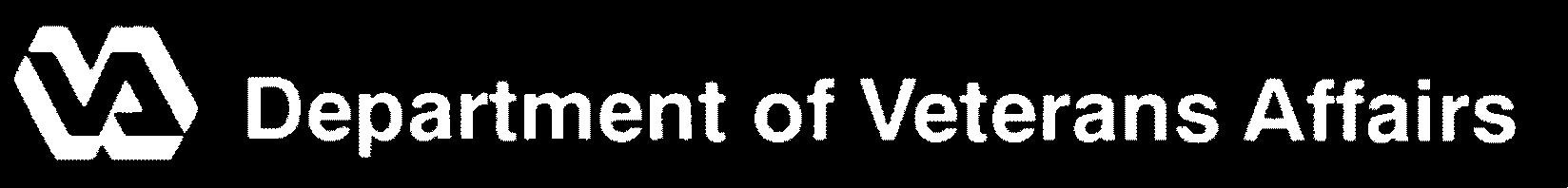 APPLICATION FOR REIMBURSEMENT OF NATIONAL EXAM FEE(See General Information on Reverse)APPLICATION FOR REIMBURSEMENT OF NATIONAL EXAM FEE(See General Information on Reverse)APPLICATION FOR REIMBURSEMENT OF NATIONAL EXAM FEE(See General Information on Reverse)APPLICATION FOR REIMBURSEMENT OF NATIONAL EXAM FEE(See General Information on Reverse)Please read the Privacy Act and Respondent Burden information on the reverse before completing the form.Please read the Privacy Act and Respondent Burden information on the reverse before completing the form.Please read the Privacy Act and Respondent Burden information on the reverse before completing the form.Please read the Privacy Act and Respondent Burden information on the reverse before completing the form.Please read the Privacy Act and Respondent Burden information on the reverse before completing the form.Please read the Privacy Act and Respondent Burden information on the reverse before completing the form.IMPORTANT: Complete this application to apply for reimbursement of a national exam fee (one exam per form). You must apply separately for VA benefits if you have not already done so. (SEE REVERSE FOR INFORMATION AND INSTRUCTIONS BEFORE COMPLETING THIS FORM)IMPORTANT: Complete this application to apply for reimbursement of a national exam fee (one exam per form). You must apply separately for VA benefits if you have not already done so. (SEE REVERSE FOR INFORMATION AND INSTRUCTIONS BEFORE COMPLETING THIS FORM)IMPORTANT: Complete this application to apply for reimbursement of a national exam fee (one exam per form). You must apply separately for VA benefits if you have not already done so. (SEE REVERSE FOR INFORMATION AND INSTRUCTIONS BEFORE COMPLETING THIS FORM)IMPORTANT: Complete this application to apply for reimbursement of a national exam fee (one exam per form). You must apply separately for VA benefits if you have not already done so. (SEE REVERSE FOR INFORMATION AND INSTRUCTIONS BEFORE COMPLETING THIS FORM)IMPORTANT: Complete this application to apply for reimbursement of a national exam fee (one exam per form). You must apply separately for VA benefits if you have not already done so. (SEE REVERSE FOR INFORMATION AND INSTRUCTIONS BEFORE COMPLETING THIS FORM)IMPORTANT: Complete this application to apply for reimbursement of a national exam fee (one exam per form). You must apply separately for VA benefits if you have not already done so. (SEE REVERSE FOR INFORMATION AND INSTRUCTIONS BEFORE COMPLETING THIS FORM)Part I - IDENTIFICATION INFORMATIONPart I - IDENTIFICATION INFORMATIONPart I - IDENTIFICATION INFORMATIONPart I - IDENTIFICATION INFORMATIONPart I - IDENTIFICATION INFORMATIONPart I - IDENTIFICATION INFORMATION1. APPLICANT'S NAME (First, Middle Initial, Last Name)1. APPLICANT'S NAME (First, Middle Initial, Last Name)1. APPLICANT'S NAME (First, Middle Initial, Last Name)1. APPLICANT'S NAME (First, Middle Initial, Last Name)1. APPLICANT'S NAME (First, Middle Initial, Last Name)1. APPLICANT'S NAME (First, Middle Initial, Last Name)2. APPLICANT'S ADDRESS (Number and street or rural route, P.O. Box, City, State, ZIP Code)2. APPLICANT'S ADDRESS (Number and street or rural route, P.O. Box, City, State, ZIP Code)2. APPLICANT'S ADDRESS (Number and street or rural route, P.O. Box, City, State, ZIP Code)2. APPLICANT'S ADDRESS (Number and street or rural route, P.O. Box, City, State, ZIP Code)2. APPLICANT'S ADDRESS (Number and street or rural route, P.O. Box, City, State, ZIP Code)2. APPLICANT'S ADDRESS (Number and street or rural route, P.O. Box, City, State, ZIP Code)3. TELEPHONE NUMBER (Include Area Code) (Indicate hours you can be reached)3. TELEPHONE NUMBER (Include Area Code) (Indicate hours you can be reached)3. TELEPHONE NUMBER (Include Area Code) (Indicate hours you can be reached)3. TELEPHONE NUMBER (Include Area Code) (Indicate hours you can be reached)4. SOCIAL SECURITY NUMBER OF APPLICANT4. SOCIAL SECURITY NUMBER OF APPLICANTDAYTIMEEVENINGEVENINGEVENING4. SOCIAL SECURITY NUMBER OF APPLICANT4. SOCIAL SECURITY NUMBER OF APPLICANT3A. EMAIL ADDRESS (If applicable)3A. EMAIL ADDRESS (If applicable)3A. EMAIL ADDRESS (If applicable)3A. EMAIL ADDRESS (If applicable)4. SOCIAL SECURITY NUMBER OF APPLICANT4. SOCIAL SECURITY NUMBER OF APPLICANT5. VA FILE NUMBER (For chapter 35, enter the veteran's file number and include your suffix indicator. For chapter 30 dependent's case, enter the file number of the person who transferred entitlement to you.)5. VA FILE NUMBER (For chapter 35, enter the veteran's file number and include your suffix indicator. For chapter 30 dependent's case, enter the file number of the person who transferred entitlement to you.)5. VA FILE NUMBER (For chapter 35, enter the veteran's file number and include your suffix indicator. For chapter 30 dependent's case, enter the file number of the person who transferred entitlement to you.)5. VA FILE NUMBER (For chapter 35, enter the veteran's file number and include your suffix indicator. For chapter 30 dependent's case, enter the file number of the person who transferred entitlement to you.)5. VA FILE NUMBER (For chapter 35, enter the veteran's file number and include your suffix indicator. For chapter 30 dependent's case, enter the file number of the person who transferred entitlement to you.)5. VA FILE NUMBER (For chapter 35, enter the veteran's file number and include your suffix indicator. For chapter 30 dependent's case, enter the file number of the person who transferred entitlement to you.)6. VA EDUCATION INFORMATION6. VA EDUCATION INFORMATION6. VA EDUCATION INFORMATION6. VA EDUCATION INFORMATION6. VA EDUCATION INFORMATION6. VA EDUCATION INFORMATIONA. HAVE YOU PREVIOUSLY APPLIED FOR VA EDUCATION BENEFITS?YES	(If "Yes," show the specific benefit you previously applied for in Item 6B)NO	(If "No," you must also complete an Application for VA Education Benefits, VA Form 22-1990)A. HAVE YOU PREVIOUSLY APPLIED FOR VA EDUCATION BENEFITS?YES	(If "Yes," show the specific benefit you previously applied for in Item 6B)NO	(If "No," you must also complete an Application for VA Education Benefits, VA Form 22-1990)A. HAVE YOU PREVIOUSLY APPLIED FOR VA EDUCATION BENEFITS?YES	(If "Yes," show the specific benefit you previously applied for in Item 6B)NO	(If "No," you must also complete an Application for VA Education Benefits, VA Form 22-1990)A. HAVE YOU PREVIOUSLY APPLIED FOR VA EDUCATION BENEFITS?YES	(If "Yes," show the specific benefit you previously applied for in Item 6B)NO	(If "No," you must also complete an Application for VA Education Benefits, VA Form 22-1990)A. HAVE YOU PREVIOUSLY APPLIED FOR VA EDUCATION BENEFITS?YES	(If "Yes," show the specific benefit you previously applied for in Item 6B)NO	(If "No," you must also complete an Application for VA Education Benefits, VA Form 22-1990)A. HAVE YOU PREVIOUSLY APPLIED FOR VA EDUCATION BENEFITS?YES	(If "Yes," show the specific benefit you previously applied for in Item 6B)NO	(If "No," you must also complete an Application for VA Education Benefits, VA Form 22-1990)B. WHAT EDUCATION BENEFIT HAVE YOU APPLIED FOR PREVIOUSLY?B. WHAT EDUCATION BENEFIT HAVE YOU APPLIED FOR PREVIOUSLY?B. WHAT EDUCATION BENEFIT HAVE YOU APPLIED FOR PREVIOUSLY?B. WHAT EDUCATION BENEFIT HAVE YOU APPLIED FOR PREVIOUSLY?B. WHAT EDUCATION BENEFIT HAVE YOU APPLIED FOR PREVIOUSLY?B. WHAT EDUCATION BENEFIT HAVE YOU APPLIED FOR PREVIOUSLY?C. UNDER WHAT EDUCATION BENEFIT ARE YOU NOW APPLYING FOR EXAM FEE REIMBURSEMENT?Post-9/11 GI Bill (Chapter 33)Montgomery GI Bill - Active Duty Educational Assistance Program (MGIB) (Chapter 30) Post-Vietnam Era Veterans Educational Program (VEAP) (Chapter 32)Survivors' and Dependents' Educational Assistance Program (DEA) (Chapter 35)Montgomery GI Bill - Selected Reserve Educational Assistance Program (MGIB-SR) (Chapter 1606) National Call to Service (NCS)C. UNDER WHAT EDUCATION BENEFIT ARE YOU NOW APPLYING FOR EXAM FEE REIMBURSEMENT?Post-9/11 GI Bill (Chapter 33)Montgomery GI Bill - Active Duty Educational Assistance Program (MGIB) (Chapter 30) Post-Vietnam Era Veterans Educational Program (VEAP) (Chapter 32)Survivors' and Dependents' Educational Assistance Program (DEA) (Chapter 35)Montgomery GI Bill - Selected Reserve Educational Assistance Program (MGIB-SR) (Chapter 1606) National Call to Service (NCS)C. UNDER WHAT EDUCATION BENEFIT ARE YOU NOW APPLYING FOR EXAM FEE REIMBURSEMENT?Post-9/11 GI Bill (Chapter 33)Montgomery GI Bill - Active Duty Educational Assistance Program (MGIB) (Chapter 30) Post-Vietnam Era Veterans Educational Program (VEAP) (Chapter 32)Survivors' and Dependents' Educational Assistance Program (DEA) (Chapter 35)Montgomery GI Bill - Selected Reserve Educational Assistance Program (MGIB-SR) (Chapter 1606) National Call to Service (NCS)C. UNDER WHAT EDUCATION BENEFIT ARE YOU NOW APPLYING FOR EXAM FEE REIMBURSEMENT?Post-9/11 GI Bill (Chapter 33)Montgomery GI Bill - Active Duty Educational Assistance Program (MGIB) (Chapter 30) Post-Vietnam Era Veterans Educational Program (VEAP) (Chapter 32)Survivors' and Dependents' Educational Assistance Program (DEA) (Chapter 35)Montgomery GI Bill - Selected Reserve Educational Assistance Program (MGIB-SR) (Chapter 1606) National Call to Service (NCS)C. UNDER WHAT EDUCATION BENEFIT ARE YOU NOW APPLYING FOR EXAM FEE REIMBURSEMENT?Post-9/11 GI Bill (Chapter 33)Montgomery GI Bill - Active Duty Educational Assistance Program (MGIB) (Chapter 30) Post-Vietnam Era Veterans Educational Program (VEAP) (Chapter 32)Survivors' and Dependents' Educational Assistance Program (DEA) (Chapter 35)Montgomery GI Bill - Selected Reserve Educational Assistance Program (MGIB-SR) (Chapter 1606) National Call to Service (NCS)C. UNDER WHAT EDUCATION BENEFIT ARE YOU NOW APPLYING FOR EXAM FEE REIMBURSEMENT?Post-9/11 GI Bill (Chapter 33)Montgomery GI Bill - Active Duty Educational Assistance Program (MGIB) (Chapter 30) Post-Vietnam Era Veterans Educational Program (VEAP) (Chapter 32)Survivors' and Dependents' Educational Assistance Program (DEA) (Chapter 35)Montgomery GI Bill - Selected Reserve Educational Assistance Program (MGIB-SR) (Chapter 1606) National Call to Service (NCS)Part II - EXAM INFORMATION (Specify each item for this exam)Part II - EXAM INFORMATION (Specify each item for this exam)Part II - EXAM INFORMATION (Specify each item for this exam)Part II - EXAM INFORMATION (Specify each item for this exam)Part II - EXAM INFORMATION (Specify each item for this exam)Part II - EXAM INFORMATION (Specify each item for this exam)7. NAME OF EXAM7. NAME OF EXAM7. NAME OF EXAM10. ITEMIZE EXAM COST INCLUDING FEES (Attach receipt)10. ITEMIZE EXAM COST INCLUDING FEES (Attach receipt)10. ITEMIZE EXAM COST INCLUDING FEES (Attach receipt)8. ORGANIZATION GIVING EXAM (Indicate if taken online)8. ORGANIZATION GIVING EXAM (Indicate if taken online)8. ORGANIZATION GIVING EXAM (Indicate if taken online)10. ITEMIZE EXAM COST INCLUDING FEES (Attach receipt)10. ITEMIZE EXAM COST INCLUDING FEES (Attach receipt)10. ITEMIZE EXAM COST INCLUDING FEES (Attach receipt)9. DATE EXAM TAKEN9. DATE EXAM TAKEN9. DATE EXAM TAKEN10. ITEMIZE EXAM COST INCLUDING FEES (Attach receipt)10. ITEMIZE EXAM COST INCLUDING FEES (Attach receipt)10. ITEMIZE EXAM COST INCLUDING FEES (Attach receipt)11. REMARKS (Optional)11. REMARKS (Optional)11. REMARKS (Optional)11. REMARKS (Optional)11. REMARKS (Optional)11. REMARKS (Optional)Part III - CERTIFICATION AND SIGNATURE OF APPLICANTPart III - CERTIFICATION AND SIGNATURE OF APPLICANTPart III - CERTIFICATION AND SIGNATURE OF APPLICANTPart III - CERTIFICATION AND SIGNATURE OF APPLICANTPart III - CERTIFICATION AND SIGNATURE OF APPLICANTPart III - CERTIFICATION AND SIGNATURE OF APPLICANTI CERTIFY THAT the information above is true and correct to the best of my knowledge and belief.I CERTIFY THAT the information above is true and correct to the best of my knowledge and belief.I CERTIFY THAT the information above is true and correct to the best of my knowledge and belief.I CERTIFY THAT the information above is true and correct to the best of my knowledge and belief.I CERTIFY THAT the information above is true and correct to the best of my knowledge and belief.I CERTIFY THAT the information above is true and correct to the best of my knowledge and belief.PENALTY - Willfully false statements as to a material fact in a claim for education benefits payable by VA may result in a fine, imprisonment, or both.PENALTY - Willfully false statements as to a material fact in a claim for education benefits payable by VA may result in a fine, imprisonment, or both.PENALTY - Willfully false statements as to a material fact in a claim for education benefits payable by VA may result in a fine, imprisonment, or both.PENALTY - Willfully false statements as to a material fact in a claim for education benefits payable by VA may result in a fine, imprisonment, or both.PENALTY - Willfully false statements as to a material fact in a claim for education benefits payable by VA may result in a fine, imprisonment, or both.PENALTY - Willfully false statements as to a material fact in a claim for education benefits payable by VA may result in a fine, imprisonment, or both.12. SIGNATURE OF APPLICANT (Sign in ink)12. SIGNATURE OF APPLICANT (Sign in ink)12. SIGNATURE OF APPLICANT (Sign in ink)12. SIGNATURE OF APPLICANT (Sign in ink)12. SIGNATURE OF APPLICANT (Sign in ink)13. DATE SIGNEDIMPORTANT - Please return this form to the VA Regional Processing Office that handles your area (see the VA Regional Processing Office addresses on page 2 of this form.) You do not normally have to submit a receipt or proof of payment for the exam; however, a receipt is required for DSSD and LC-PA exams and in certain situations for CLEP, MAT, and PCAT exams. Please visit www.benefits.va.gov/gibill/national_testing for more information. Also, VA will request a copy of your exam results only if needed.IMPORTANT - Please return this form to the VA Regional Processing Office that handles your area (see the VA Regional Processing Office addresses on page 2 of this form.) You do not normally have to submit a receipt or proof of payment for the exam; however, a receipt is required for DSSD and LC-PA exams and in certain situations for CLEP, MAT, and PCAT exams. Please visit www.benefits.va.gov/gibill/national_testing for more information. Also, VA will request a copy of your exam results only if needed.IMPORTANT - Please return this form to the VA Regional Processing Office that handles your area (see the VA Regional Processing Office addresses on page 2 of this form.) You do not normally have to submit a receipt or proof of payment for the exam; however, a receipt is required for DSSD and LC-PA exams and in certain situations for CLEP, MAT, and PCAT exams. Please visit www.benefits.va.gov/gibill/national_testing for more information. Also, VA will request a copy of your exam results only if needed.IMPORTANT - Please return this form to the VA Regional Processing Office that handles your area (see the VA Regional Processing Office addresses on page 2 of this form.) You do not normally have to submit a receipt or proof of payment for the exam; however, a receipt is required for DSSD and LC-PA exams and in certain situations for CLEP, MAT, and PCAT exams. Please visit www.benefits.va.gov/gibill/national_testing for more information. Also, VA will request a copy of your exam results only if needed.IMPORTANT - Please return this form to the VA Regional Processing Office that handles your area (see the VA Regional Processing Office addresses on page 2 of this form.) You do not normally have to submit a receipt or proof of payment for the exam; however, a receipt is required for DSSD and LC-PA exams and in certain situations for CLEP, MAT, and PCAT exams. Please visit www.benefits.va.gov/gibill/national_testing for more information. Also, VA will request a copy of your exam results only if needed.IMPORTANT - Please return this form to the VA Regional Processing Office that handles your area (see the VA Regional Processing Office addresses on page 2 of this form.) You do not normally have to submit a receipt or proof of payment for the exam; however, a receipt is required for DSSD and LC-PA exams and in certain situations for CLEP, MAT, and PCAT exams. Please visit www.benefits.va.gov/gibill/national_testing for more information. Also, VA will request a copy of your exam results only if needed.Eastern Region: VA Regional OfficeP. O. Box 4616 Buffalo, NY 14240-4616Eastern Region: VA Regional OfficeP. O. Box 4616 Buffalo, NY 14240-4616Eastern Region: VA Regional OfficeP. O. Box 4616 Buffalo, NY 14240-4616Eastern Region: VA Regional OfficeP. O. Box 4616 Buffalo, NY 14240-4616Eastern Region: VA Regional OfficeP. O. Box 4616 Buffalo, NY 14240-4616Eastern Region: VA Regional OfficeP. O. Box 4616 Buffalo, NY 14240-4616Eastern Region: VA Regional OfficeP. O. Box 4616 Buffalo, NY 14240-4616Eastern Region: VA Regional OfficeP. O. Box 4616 Buffalo, NY 14240-4616Eastern Region: VA Regional OfficeP. O. Box 4616 Buffalo, NY 14240-4616Eastern Region: VA Regional OfficeP. O. Box 4616 Buffalo, NY 14240-4616SERVES THE FOLLOWING STATESSERVES THE FOLLOWING STATESSERVES THE FOLLOWING STATESSERVES THE FOLLOWING STATESSERVES THE FOLLOWING STATESSERVES THE FOLLOWING STATESSERVES THE FOLLOWING STATESSERVES THE FOLLOWING STATESSERVES THE FOLLOWING STATESSERVES THE FOLLOWING STATESCOCTDCDEIAILINKSKYMAMDMEMIMNMOMTNCNDNENHNJNYOHPARISDTNVAVTWIWVWYAPO/FPO AAAPO/FPO AAAPO/FPO AAFOREIGNSCHOOLSFOREIGNSCHOOLSU.S. VIRGIN ISLANDSU.S. VIRGIN ISLANDSU.S. VIRGIN ISLANDSWestern Region:VA Regional OfficeP.O. Box 8888 Muskogee, OK 74402-8888Western Region:VA Regional OfficeP.O. Box 8888 Muskogee, OK 74402-8888Western Region:VA Regional OfficeP.O. Box 8888 Muskogee, OK 74402-8888Western Region:VA Regional OfficeP.O. Box 8888 Muskogee, OK 74402-8888Western Region:VA Regional OfficeP.O. Box 8888 Muskogee, OK 74402-8888Western Region:VA Regional OfficeP.O. Box 8888 Muskogee, OK 74402-8888Western Region:VA Regional OfficeP.O. Box 8888 Muskogee, OK 74402-8888Western Region:VA Regional OfficeP.O. Box 8888 Muskogee, OK 74402-8888Western Region:VA Regional OfficeP.O. Box 8888 Muskogee, OK 74402-8888Western Region:VA Regional OfficeP.O. Box 8888 Muskogee, OK 74402-8888SERVES THE FOLLOWING STATESSERVES THE FOLLOWING STATESSERVES THE FOLLOWING STATESSERVES THE FOLLOWING STATESSERVES THE FOLLOWING STATESSERVES THE FOLLOWING STATESSERVES THE FOLLOWING STATESSERVES THE FOLLOWING STATESSERVES THE FOLLOWING STATESSERVES THE FOLLOWING STATESAKALARAZCAFLGAHIIDLAMSNMNVOKORPRSCTXUTWAAPO/FPO APAPO/FPO APAPO/FPO APAPO/FPO APGUAMGUAMPHILIPPINESPHILIPPINESPHILIPPINESPHILIPPINES